Évaluation d’histoire CM1, leçons HIST 13 « Les châteaux forts »1 - Sur ton cahier, réponds aux questions suivantes. [3 réponses]a) En quelle matière étaient les premiers châteaux ?b) Qui vit dans le donjon du château ?c) Qui venaient se réfugier dans le château en cas d’attaque ?2 - Sur cette feuille, complète le document avec les mots corrects. [8 réponses]             ...............   .....................................	.................   .....................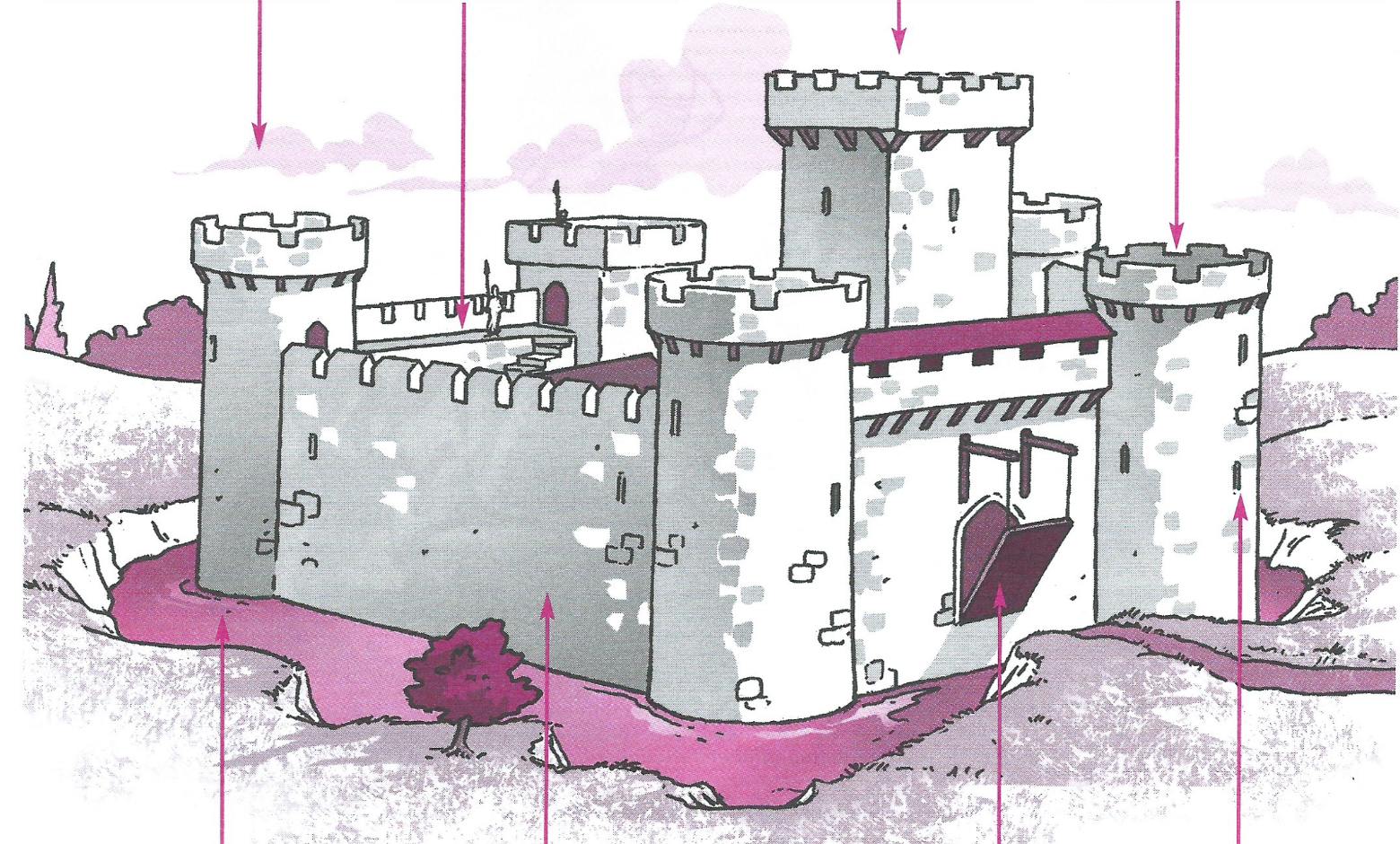 	......................		.....................		.......................	  ................Évaluation d’histoire CM1, leçons HIST 13 « Les châteaux forts »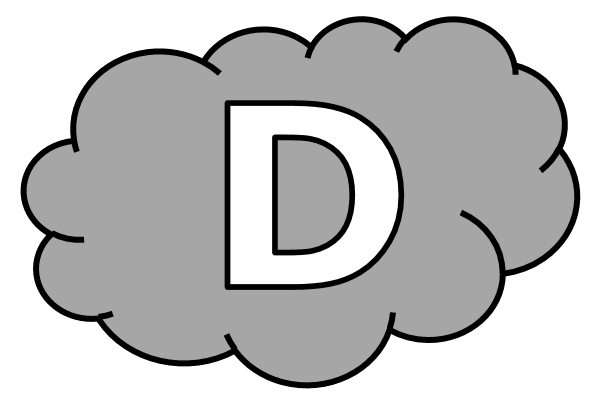 1 - Réponds aux questions suivantes. [3 réponses]a) En quelle matière étaient les premiers châteaux ? Les premiers châteaux étaient en .....................................................b) Qui vit dans le donjon du château ? C’est ............................................................................................qui vit dans le donjon du château.c) Qui venaient se réfugier dans le château en cas d’attaque ? En cas d’attaque, ......................................................................................................................................................................................venaient se réfugier dans le château.2 - Complète le document avec les mots corrects. [8 réponses]             ...............   .....................................	.................   .....................	......................		.....................		.......................	  ................Évaluation d’histoire CM1, leçons HIST 13 « Les châteaux forts » Corrigé1 - Sur ton cahier, réponds aux questions suivantes. [3 réponses]a) En quelle matière étaient les premiers châteaux ? En bois.b) Qui vit dans le donjon du château ? Le seigneur et sa famille.c) Qui venaient se réfugier dans le château en cas d’attaque ? Les villageois.2 - Sur cette feuille, complète le document avec les mots corrects. [8 réponses]   		        tour	chemin de ronde		          donjon		créneau		douve			rempart			      pont-levis	meurtrièreHIST 13n°CompétenceScoreÉvaluationÉvaluationÉvaluationÉvaluationSignatureHIST 131Je connais quelques informations sur les châteaux forts./11AARECANAHIST 13n°CompétenceScoreÉvaluationÉvaluationÉvaluationÉvaluationSignatureHIST 131Je connais quelques informations sur les châteaux forts./11AARECANAHIST 13n°CompétenceScoreÉvaluationÉvaluationÉvaluationÉvaluationSignatureHIST 131Je connais quelques informations sur les châteaux forts./11AARECANA